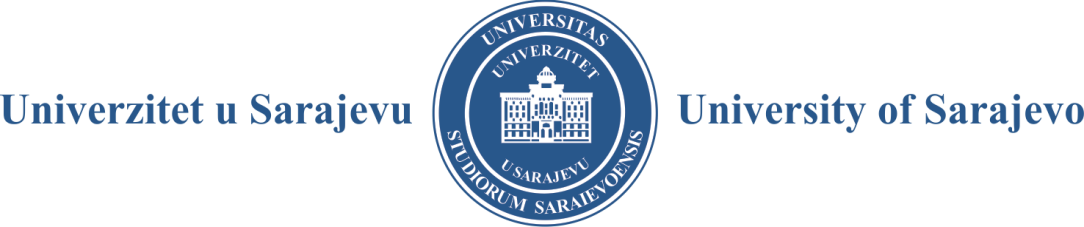 - SENAT -Broj: 01-516/18Sarajevo, 29. 05. 2018. godineZ A P I S N I K SA 19. REDOVNE SJEDNICE SENATAODRŽANE 29. 05. 2018. GODINEPrisutni članovi Senata: prof. dr. Rifat Škrijelj, rektor Univerziteta u Sarajevu, predsjedavajući, prof. Marina Finci, prof. dr. Mersad Čuljević, prof. mr. Mevludin Zečević, prof. dr. Kemal Kozarić, prof. dr. Samim Konjicija, prof. dr. Zuhdija Hasanović, prof. dr. Nedžad Korajlić, prof. dr. Šaćir Filandra, prof. dr. Haris Alić, prof. dr. Samir Čaušević, prof. dr. Fatima Jusupović, prof. dr. Fahir Bečić, prof. dr. Salih Fočo (po ovlaštenju), prof. dr. Samir Dolarević (po ovlaštenju), prof. dr. Darko Tomašević, prof. dr. Izet Bijelonja, prof. dr. Semra Čavaljuga, prof. dr. Senad Kazić, prof. dr. Fatih Destović, prof. dr. Milenko Blesić (po ovlaštenju), prof. dr. Hajrija Sijerčić-Čolić, prof. dr. Mustafa Memić, prof. dr. Sedin Kobašlija (po ovlaštenju), prof. dr. Mirza Dautbašić, prof. dr. Nihad Fejzić, prof. dr. Nezir Krčalo, prof. dr. Naris Pojskić, dr. sc. Fikret Bečirović, dr. sc. Alen Kalajdžija, prof. dr. Enra Suljić (po ovlaštenju), dr. sc. Ismet Ovčina, te predstavnici Studentskog parlamenta Univerziteta u Sarajevu: Bakir Sijerčić, Naida Gadžo, Mirnes Čustović, Resul Alić i Melis Aščić.Ostali prisutni: prof. dr. Aida Hodžić, prof. dr. Maida Čohodar-Husić, prof. dr. Elvir Čizmić i prof. Zijad Mehić, prorektori, Rijana Jusufbegović, studentica-prorektorica, akademik dr. Dejan Milošević, predsjednik Savjeta za nauku i umjetnost, prof. dr. Željko Šain, predsjednik Odbora za finansije, dr. sc. Ranko Markuš, rukovodilac projekta zapošljavanja mladih, dr. sc. Suvad Konaković, generalni sekretar Univerziteta u Sarajevu, Armina Bukvić-Uštović, stručna saradnica u Službi za nastavu, i Mirnes Ibrić, stručni saradnik za pravne poslove Univerziteta u Sarajevu.Odsutni članovi Senata: dr. sc. Adnan Kadrić, dr. sc. Muhamed Nametak, te Merim Serdarević i Azra Dizdar.Sjednica je počela sa radom u 13:00 sati.Utvrđeno je da od ukupno 41 člana Senata sjednici prisustvuje 37 članova Senata, od toga pet članova Senata sa ovlaštenjem koje se nalazi u dokumentaciji Senata.Prije usvajanja dnevnog reda prof. dr. Rifat Škrijelj, rektor, predložio je da se pod tačkom 6. uvrsti Prijedlog Pravilnika o nagrađivanju zaposlenika i dodjeljivanju sredstava organizacionim jedincima Univerziteta u Sarajevu na osnovu rezultata naučnog/umjetničkog rada, pod tačkom 11. – Prezentacija Inkubatora poslovnih ideja YEP, a pod tačkom „Informacije“ – Izmjena Odluke o imenovanju tima za izradu strategije razvoja obrazovanja i nauke Univerziteta u Sarajevu za period 2018–2022.Nakon što su senatori prihvatili prijedloge za dopunu dnevnog reda, jednoglasno je usvojen sljedećiD N E V N I   R E DUsvajanje zapisnika sa:18. redovne sjednice Senata Univerziteta u Sarajevu od 25. 04. 2018. godine11. vanredne sjednice Senata Univerziteta u Sarajevu od 11. 05. 2018. godine7. tematske sjednice Senata Univerziteta u Sarajevu od 21. 05. 2018. godinea) Izbori u akademska zvanjab) Raspisivanje konkursa za izbor akademskog i naučnoistraživačkog osobljac) Prijedlog odluka o imenovanju komisija za izbor stručnih saradnika na Univerzitetu     u Sarajevu (Rektorat)d) Angažman akademskog osoblja sa drugih univerzitetae) Ekvivalencija izvršenih izboraIzvjestilac: prof. dr. Aida Hodžić, prorektorica za nastavu i studentska pitanjaa) Doktorati naukab) Raspisivanje konkursa za upis kandidata na treći ciklus studija (doktorski studij) u    studijskoj 2018/2019. godiniIzvjestilac: prof. dr. Maida Čohodar-Husić, prorektorica za kvaliteta)  Nastavni planovi i programib) Prijedlog Odluke o utvrđivanju cijene/visine školarine interdisciplinarnog master-studija „Jedinstveno zdravlje“ Centra za interdisciplinarne studije Univerziteta u Sarajevu u studijskoj 2018/2019. godini c) Prijedlog Odluke o utvrđivanju cijene/visine školarine za drugi ciklus studija, smjer: „Javne nabavke u upravi“, Fakulteta za upravu – pridružene članice Univerziteta u Sarajevu u studijskoj 2018/2019. godiniIzvjestilac: prof. dr. Aida Hodžić, prorektorica za nastavu i studentska pitanjaUtvrđivanje prijedloga kriterija za dodjelu sredstava iz budžeta Kantona Sarajevo za rad Univerziteta u Sarajevu i njegovih organizacionih jedinicaIzvjestioci: prof. dr. Elvir Čizmić, prorektor za finansije, i prof. dr. Željko Šain, predsjednik Odbora za finansijePrijedlog Pravilnika o nagrađivanju zaposlenika i dodjeljivanju sredstava organizacionim jedincima Univerziteta u Sarajevu na osnovu rezultata naučnog/umjetničkog radaIzvjestilac: akademik dr. Dejan Milošević, predsjednik Savjeta za nauku i umjetnostMeđunarodna saradnja Izvještaj Ekspertnog tima za izradu elaborata o unutrašnjoj organizaciji i bibliotečkim fondovima biblioteke Univerziteta u SarajevuIzvjestilac: prof. dr. Maida Čohodar-Husić, prorektorica za kvaliteta) Prijedlog proširenja plana upisa u prvu godinu integriranog studija „Medicina“ na     engleskom jeziku Medicinskog fakulteta Univerziteta u Sarajevu u studijskoj 2018/2019.     godinib) Prijedlog proširenja plana upisa u prvu godinu strukovnih studija „Dentalna higijena“     Stomatološkog fakulteta sa klinikama Univerziteta u Sarajevu u studijskoj 2018/2019.     godiniIzvjestilac: prof. dr. Aida Hodžić, prorektorica za nastavu i studentska pitanjaPrijedlog Akademskog kalendara Univerziteta u Sarajevu za studijsku 2018/2019. godinuIzvjestilac: prof. dr. Aida Hodžić, prorektorica za nastavu i studentska pitanjaPrezentacija Inkubatora poslovnih ideja YEPInformacijeT O K   S J E D N I C EAd-1.	Jednoglasno i bez primjedbi usvojeni su zapisnici sa 18. redovne sjednice Senata od 25. 04. 2018. godine, 11. vanredne sjednice Senata od 11. 05. 2018. godine i 7. tematske sjednice Senata Univerziteta u Sarajevu od 21. 05. 2018. godine.Ad-2.U skladu sa Zakonom o visokom obrazovanju Kantona Sarajevo i Statutom Univerziteta u Sarajevu, Senat Univerziteta u Sarajevu jednoglasno je izvršio izbore u akademska zvanja, kako slijedi: AKADEMIJA LIKOVNIH UMJETNOSTIDr. Avdo Žiga u zvanje redovnog profesora za oblast grafika/crtanje.ARHITEKTONSKI FAKULTETDženis Avdić, MA, u zvanje višeg asistenta za oblast arhitektonske konstrukcije i tehnologije građenja.FAKULTET POLITIČKIH NAUKA Dr. Lejla Turčilo u zvanje redovnog profesora za oblast komunikologija/žurnalistika. Dr. Mirza Smajić u zvanje vanrednog profesora za oblast sigurnosne i mirovne studije. Dr. Sarina Bakić u zvanje docenta za oblast sociologija.FAKULTET ZDRAVSTVENIH STUDIJADr. Gordana Manić u zvanje redovnog profesora za predmet Tjelesni odgoj.GRAĐEVINSKI FAKULTET Dr. Ismar Imamović u zvanje docenta za oblast konstrukcije. Dr. Senad Medić u zvanje docenta za oblast konstrukcije.MEDICINSKI FAKULTET Dr. Muhamed Spužić u zvanje docenta za predmet Hitna stanja u kardiologiji.Dr. Sanita Maleškić-Kapo u zvanje višeg asistenta za oblast farmakologija i toksikologija.POLJOPRIVREDNO-PREHRAMBENI FAKULTETDr. Alma Rustempašić u zvanje vanrednog profesora za oblast stočarstvo.PRIRODNO-MATEMATIČKI FAKULTETDr. Ismet Tahirović u zvanje redovnog profesora za oblasti organska hemija i biohemija.Dr. Fikret Čunjalo u zvanje vanrednog profesora za oblast vjerovatnoća i statistika.Alisa Selović u zvanje docenta za oblast analitička hemija.Harun Hindija u zvanje asistenta za oblast teorijska kompjuterska nauka.STOMATOLOŠKI FAKULTET SA KLINIKAMADr. Lajla Hasić-Branković u zvanje vanrednog profesora za oblast dentalna patologija s endodoncijom.Dr. Selma Jakupović u zvanje vanrednog profesora za oblast dentalna patologija s endodoncijom.ŠUMARSKI FAKULTETDr. Osman Mujezinović u zvanje redovnog profesora za oblast zaštita šuma i urbanog zelenila.Raspisivanje konkursa za izbor akademskog i naučnoistraživačkog osobljaData je saglasnost Akademiji likovnih umjetnosti Univerziteta u Sarajevu na raspisivanje konkursa za izbor akademskog osoblja: nastavnik (u sva zvanja) za oblast crtanje – slikanje (za predmete Crtanje I i II, Crtanje – Veliki akt od I do II, Slikanje od I do VI) – 1 izvršilac, i nastavnik (u sva zvanja) oblast grafika i crtanje – 1 izvršilac.Data je saglasnost Arhitektonskom fakultetu Univerziteta u Sarajevu na raspisivanje konkursa za izbor akademskog osoblja: nastavnik (u sva zvanja) za oblast arhitektonsko projektovanje – 2 izvršioca, puno radno vrijeme.Data je saglasnost Ekonomskom fakultetu Univerziteta u Sarajevu na raspisivanje konkursa za izbor akademskog osoblja: nastavnik (u sva zvanja) za oblast marketing – 1 izvršilac, puno radno vrijeme, i nastavnik (u sva zvanja) za oblast menadžment i organizacija – 1 izvršilac, puno radno vrijeme.Data je saglasnost Elektrotehničkom fakultetu Univerziteta u Sarajevu na raspisivanje konkursa za izbor akademskog osoblja: nastavnik (u sva zvanja) za oblast automatika i elektronika – 1 izvršilac, u radni odnos s nepunim radnim vremenom (20% radnog vremena) na Odsjeku za automatiku i elektroniku, viši asistent za oblast elektroenergetika – 2 izvršioca, u radni odnos s punim radnim vremenom na Odsjeku za elektroenergetiku, i viši asistent za oblast telekomunikacije – 2 izvršioca, u radni odnos s punim radnim vremenom na Odsjeku za telekomunikacije.Data je saglasnost Fakultetu islamskih nauka Univerziteta u Sarajevu na raspisivanje konkursa za izbor akademskog osoblja: nastavnik (u sva zvanja) za oblast hadis – 1 izvršilac.Data je saglasnost Fakultetu političkih nauka Univerziteta u Sarajevu na raspisivanje konkursa za izbor akademskog osoblja: nastavnik (u sva zvanja) za oblast politologija – 1 izvršilac, i asistent za oblast politologija – 1 izvršilac.Data je saglasnost Fakultetu za upravu – pridruženoj članici Univerziteta u Sarajevu na raspisivanje konkursa za izbor akademskog osoblja: asistent za upravno-pravnu oblast – 1 izvršilac.Data je saglasnost Fakultetu zdravstvenih studija Univerziteta u Sarajevu na poništenje dijela konkursa za izbor akademskog osoblja: asistent za oblasti okolinsko zdravlje, upravljanje vodom, hranom i ishranom i sanitarna kontrola i metode sanitarnog nadzora – 1 izvršilac (Konkurs objavljen 05. 04. 2018. godine), i asistent za oblasti zaštita i njega individualnog zdravlja, zaštita i njega zdravlja porodice i zaštita i njega zdravlja zajednice i sistemi zdravstvene zaštite – 1 izvršilac (Konkurs objavljen 05. 04. 2018. godine).Data je saglasnost Fakultetu zdravstvenih studija Univerziteta u Sarajevu na raspisivanje konkursa za izbor akademskog osoblja: asistent za oblasti okolinsko zdravlje, upravljanje vodom, hranom i ishranom i sanitarna inspekcija i metode sanitarnog nadzora – 1 izvršilac, i asistent za oblasti zaštita i njega individualnog zdravlja, zaštita i njega zdravlja porodice, zaštita i njega zdravlja zajednice i sistemi zdravstvene zaštite – 1 izvršilac.Data je saglasnost Fakultetu zdravstvenih studija Univerziteta u Sarajevu na raspisivanje konkursa za izbor akademskog osoblja: nastavnik (u sva zvanja) za oblast morfološke tehnologije u citodijagnostici i hematologiji – 1 izvršilac, nastavnik (u sva zvanja) za predmet Laboratorijske tehnologije u imunologiji – 1 izvršilac, nastavnik (u sva zvanja) za oblast laboratorijske eksperimentalne tehnologije – 1 izvršilac, nastavnik (u sva zvanja) za predmete Radiografska morfologija i Tehnike ultrazvuka – 1 izvršilac, nastavnik (u sva zvanja) za oblast radiološke tehnologije u nuklearnoj medicini – 1 izvršilac, nastavnik (u sva zvanja) za oblast okolinsko zdravlje – 1 izvršilac, nastavnik (u sva zvanja) za oblasti zaštita i njega individualnog zdravlja i zaštita i njega zdravlja zajednice – 1 izvršilac, viši asistent za oblasti okolinsko zdravlje, upravljanje vodom, hranom i ishranom i sanitarna inspekcija i metode sanitarnog nadzora – 1 izvršilac, asistent za oblast rehabilitacija – 2 izvršioca, asistent za predmet Laboratorijske tehnologije u imunologiji – 1 izvršilac, asistent za oblast morfološke tehnologije u citodijagnostici i hematologiji – 2 izvršioca, asistent za oblast kliničko-hemijske-biohemijske laboratorijske tehnologije – 2 izvršioca, asistent za oblast laboratorijske tehnologije u servisu mikrobiologije – 1 izvršilac, asistent za oblast radiološke tehnologije u nuklearnoj medicini – 4 izvršioca, asistent za oblast radiološke tehnologije u radioterapiji – 2 izvršioca, asistent za oblast upravljanje hranom, vodom i ishranom – 2 izvršioca, asistent za oblast sanitarna inspekcija i metode sanitarnog nadzora – 1 izvršilac, asistent za oblast zaštita i njega individualnog zdravlja – 2 izvršioca, asistent za oblast zaštita i njega zdravlja porodice – 1 izvršilac, i asistent za oblast zaštita i njega zdravlja zajednice – 2 izvršioca.Data je saglasnost Građevinskom fakultetu Univerziteta u Sarajevu na raspisivanje konkursa za izbor akademskog osoblja: viši asistent za oblast matematika – 1 izvršilac, puno radno vrijeme.Data je saglasnost Institutu za jezik Univerziteta u Sarajevu na raspisivanje konkursa za izbor naučnoistraživačkog osoblja: viši stručni saradnik za oblast lingvistika – bosanski, hrvatski i srpski jezik (Odjeljenje za dijalektologiju) – 1 izvršilac. Data je saglasnost Mašinskom fakultetu Univerziteta u Sarajevu na raspisivanje konkursa za izbor akademskog osoblja: nastavnik (u sva zvanja) za oblast tehnologije obrade drveta – 1 izvršilac, asistent za oblast energetika i KGH tehnika – 1 izvršilac, i asistent za oblast mehanika krutog i deformabilnog tijela – 1 izvršilac.Data je saglasnost Medicinskom fakultetu Univerziteta u Sarajevu na raspisivanje konkursa za izbor akademskog osoblja: nastavnik (u sva zvanja) za oblast hirurgija – 4 izvršioca sa dijelom radnog vremena, nastavnik (u sva zvanja) za oblast interna medicina – 2 izvršioca sa dijelom radnog vremena, asistent za oblast hirurgija – 8 izvršilaca sa dijelom radnog  vremena, najviše do 50%, asistent za oblast interna medicina – 8 izvršilaca sa dijelom radnog vremena, najviše do 50%, asistent za oblast radiologija i nuklearna medicina – 3 izvršioca sa dijelom radnog vremena, najviše do 50%, asistent za oblast fizijatrija i rehabilitacija – 1 izvršilac sa dijelom radnog  vremena, najviše do 50%, asistent za oblast oftalmologija – 1 izvršilac sa dijelom radnog vremena, najviše do 50%, asistent za oblast porodična/obiteljska medicina – 2 izvršioca sa dijelom radnog vremena, najviše do 50%, asistent za oblast epidemiologija i biostatistika – 1 izvršilac sa punim radnim vremenom, asistent za oblast infektivne bolesti – 1 izvršilac sa dijelom radnog vremena, najviše do 50%, asistent za oblast psihijatrija i medicinska psihologija – 1 izvršilac sa dijelom radnog  vremena, najviše do 50%, asistent za oblast dermatovenerologija – 1 izvršilac sa dijelom radnog vremena, najviše do 50%, asistent za oblast otorinolaringologija – 1 izvršilac sa dijelom radnog vremena, najviše do 50%, i asistent za oblast fiziologija čovjeka – 1 izvršilac sa punim radnim vremenom.Data je saglasnost Prirodno-matematičkom fakultetu Univerziteta u Sarajevu na raspisivanje konkursa za izbor akademskog osoblja: nastavnik (u sva zvanja) za oblast genetika na Odsjeku za biologiju – 1 izvršilac sa punim radnim vremenom.Data je saglasnost Poljoprivredno-prehrambenom fakultetu Univerziteta u Sarajevu na raspisivanje konkursa za izbor akademskog osoblja: nastavnik (u sva zvanja) za oblast zaštita bilja – 1 izvršilac.Data je saglasnost Pravnom fakultetu Univerziteta u Sarajevu na raspisivanje konkursa za izbor akademskog osoblja: nastavnik (u sva zvanja) za oblast pravo intelektualnog vlasništva – 1 izvršilac, nastavnik (u sva zvanja) za oblast međunarodno privatno pravo – 1 izvršilac, nastavnik (u sva zvanja) za oblast pravna historija – 1 izvršilac, i nastavnik (u sva zvanja) za oblast teorija prava i države – 1 izvršilac.Data je saglasnost Stomatološkom fakultetu sa klinikama Univerziteta u Sarajevu na raspisivanje konkursa za izbor akademskog osoblja: nastavnik (u sva zvanja) za oblast ortodoncija – 1 izvršilac.Data je saglasnost Muzičkoj akademiji Univerziteta u Sarajevu na raspisivanje konkursa za izbor akademskog osoblja u umjetničko-nastavna zvanja za: oblast violina (Violina I-X, Sviranje s lista i studij orkestarskih dionica I-VIII, Violina, literatura i interpretacija I-II, Metodika nastave violine i praktikum I-II, Kamerna muzika za gudače I-X) – 1 izvršilac, i u naučno-nastavna zvanja za: oblast muzikologija  (Historija muzike I-X, Historija muzike I-IV, Historija južnoslavenske muzike I-II, Historija muzike u BiH I-IV, Muzička publicistika i kritika I-II, Uvod i metodologija muzikologije I-II, Aspekti muzike 20. stoljeća I-II, Metodologija muzikološkog istraživanja sa arhivistikom I-II, Metodologija izrade pisanog rada I) – 1 izvršilac (izbor/reizbor).Prijedlog odluka o imenovanju komisija za izbor stručnih saradnika na Univerzitetu u Sarajevu (Rektorat)Jednoglasno je donesena O D L U K AImenuje se Komisija za pripremanje prijedloga za izbor stručnog saradnika za edukativne programe u Centru za interdisciplinarne studije, 3 izvršioca sa punim radnim vremenom, u sastavu:prof. dr. Melika Husić-Mehmedović, predsjednik (društvene nauke),prof. dr. Aida Hodžić, član (medicinske nauke),prof. dr. Dženana Husremović, član (humanističke nauke).Komisija iz tačke 1. ove odluke obavezna je pripremiti izvještaj sa prijedlogom za izbor u zvanje stručnog saradnika u skladu sa tekstom raspisanog konkursa i ovom odlukom, te dostaviti rektoru Univerziteta u roku od 15 dana, a najkasnije do 15. 06. 2018. godine.Jednoglasno je donesenaO D L U K AImenuje se Komisija za pripremanje prijedloga za izbor stručnog saradnika, ekonomske nauke, u Centru za razvoj i podršku istraživačkom radu, 2 izvršioca sa punim radnim vremenom, u sastavu:prof. dr. Dženana Husremović, predsjednik (humanističke nauke),prof. dr. Melika Husić-Mehmedović, član (ekonomske nauke),prof. dr. Elvir Čizmić, član (ekonomske nauke).Komisija iz tačke 1. ove odluke obavezna je pripremiti izvještaj sa prijedlogom za izbor u zvanje stručnog saradnika u skladu sa tekstom raspisanog konkursa i ovom odlukom, te dostaviti rektoru Univerziteta u roku od 15 dana, a najkasnije do 15. 06. 2018. godine.Jednoglasno je donesenaO D L U K AImenuje se Komisija za pripremanje prijedloga za izbor stručnog saradnika, tehničke nauke, u Centru za razvoj i podršku istraživačkom radu, 1 izvršilac sa punim radnim vremenom, u sastavu:prof. dr. Dženana Husremović, predsjednik (humanističke nauke),prof. dr. Maida Čohodar-Husić, član (tehničke nauke),doc. dr. Elmedin Selmanović, član (tehničke nauke).Komisija iz tačke 1. ove odluke obavezna je pripremiti izvještaj sa prijedlogom za izbor u zvanje stručnog saradnika u skladu sa tekstom raspisanog konkursa i ovom odlukom, te dostaviti rektoru Univerziteta u roku od 15 dana, a najkasnije do 15. 06. 2018. godine.Jednoglasno je donesenaO D L U K AImenuje se Komisija za pripremanje prijedloga za izbor stručnog saradnika za umjetnost u Centru za razvoj i podršku istraživačkom radu, 1 izvršilac sa punim radnim vremenom, u sastavu:prof. Zijad Mehić, predsjednik (umjetnost),doc. dr. Iva Simčić, član (umjetnost),prof. dr. Dženana Husremović, član (humanističke nauke).Komisija iz tačke 1. ove odluke obavezna je pripremiti izvještaj sa prijedlogom za izbor u zvanje stručnog saradnika u skladu sa tekstom raspisanog konkursa i ovom odlukom, te dostaviti rektoru Univerziteta u roku od 15 dana, a najkasnije do 15. 06. 2018. godine.Jednoglasno je donesenaO D L U K AImenuje se Komisija za pripremanje prijedloga za izbor stručnog saradnika, projekt-menadžera, u Centru za interdisciplinarne studije, 1 izvršilac sa punim radnim vremenom, u sastavu:prof. dr. Melika Husić-Mehmedović, predsjednik (ekonomske nauke),prof. dr. Elvir Čizmić, član (ekonomske nauke),prof. dr. Dženana Husremović, član (humanističke nauke).Komisija iz tačke 1. ove odluke obavezna je pripremiti izvještaj sa prijedlogom za izbor u zvanje stručnog saradnika u skladu sa tekstom raspisanog konkursa i ovom odlukom, te dostaviti rektoru Univerziteta u roku od 15 dana, a najkasnije do 15. 06. 2018. godine.Angažman akademskog osoblja sa drugih univerzitetaUsvojena je Odluka broj: 1-266/2018 od 07. 05. 2018. godine Vijeća Katoličkog bogoslovnog fakulteta Univerziteta u Sarajevu kojom se predlaže angažman dr. Hrvoja Kalema u saradničkom zvanju poslijedoktoranda iz oblasti teologija sa Katoličkog bogoslovnog fakulteta u Đakovu Sveučilišta Josipa Jurja Strossmayera u Osijeku za angažman na predmetima: Teološka epistemologija i Znanost o religijama u studijskoj 2018/2019. godini.Usvojena je Odluka broj: 01-4-NŠ-3157/18 od 09. 05. 2018. godine Vijeća Medicinskog fakulteta Univerziteta u Sarajevu kojom se predlaže angažman dr. Amele Sofić, docenta Medicinskog fakulteta Univerziteta u Tuzli, za realizaciju nastave na Medicinskom fakultetu Univerziteta u Sarajevu na predmetu Radiologija u studijskoj 2017/2018. godini. Ekvivalencija izvršenih izboraDonesena je Odluka o ekvivalenciji izvršenog izbora dr. Eldada Kaljića po prijedlogu Vijeća Fakulteta zdravstvenih studija Univerziteta u Sarajevu broj: 04-1-680/18.Donesena je Odluka o ekvivalenciji izvršenog izbora dr. Namika Trtka po prijedlogu Vijeća Fakulteta zdravstvenih studija Univerziteta u Sarajevu broj: 04-1-681/18.Ad-3.Doktorati – treći ciklus studija (doktorski studij)Jednoglasno su donesene odluke kojima se obrazuju komisije za ocjenu uvjeta kandidata i podobnosti tema doktorskih disertacija:EKONOMSKI FAKULTET Obrazuje se Komisija za ocjenu uvjeta kandidata mr. Lejle Čaklovice i podobnosti teme doktorske disertacije Determinante inflacije zemalja u tranziciji sa posebnim fokusom na zemlje Zapadnog Balkana u sljedećem sastavu:dr. Azra Hadžiahmetović, redovni profesor, predsjednik,dr. Adnan Efendić, vanredni profesor, član,dr. Jasmin Halebić, vanredni profesor Ekonomskog fakulteta Univerziteta u Zenici, član,dr. Sead Kreso, redovni profesor, član,dr. Selena Begović, docent, član. Obrazuje se Komisija za ocjenu uvjeta kandidata Selme Kovačević, MA, i podobnosti teme doktorske disertacije Analiza faktora uspjeha projekta u sektoru informacijskih tehnologija u Bosni i Hercegovini u sljedećem sastavu:dr. Zlatko Lagumdžija, redovni profesor, predsjednik,dr. Tarik Zaimović, vanredni profesor, član,dr. Emir Agić, vanredni profesor, član. Obrazuje se Komisija za ocjenu uvjeta kandidata Mirze Kulenovića, MA, i podobnosti teme doktorske disertacije Uticaj praksi totalnog upravljanja kvalitetom na finansijske performanse preduzeća u sljedećem sastavu:dr. Ljiljan Veselinović, docent, predsjednik,dr. Aziz Šunje, redovni profesor, član,dr. Elvir Čizmić, redovni profesor, član,dr. Merima Činjarević, docent, član, dr. Jasmina Mangafić, docent, član. Obrazuje se Komisija za ocjenu uvjeta kandidata mr. Amele Omerašević i podobnosti teme doktorske disertacije Uticaj klasifikacije rizika korištenjem metoda rudarenja podataka na određivanje premije neživotnog osiguranja na tržištu u BiH u sljedećem sastavu:dr. Željko Šain, redovni profesor, predsjednik,dr. Jasmina Selimović, vanredni profesor, član,dr. Kemal Kačapor, docent, član,dr. Merima Balavac, docent, član.ELEKTROTEHNIČKI FAKULTET Obrazuje se Komisija za ocjenu uvjeta kandidata Adisa Hamzića, MA, i podobnosti teme doktorske disertacije Modeliranje višestepenog kaskadnog prediktora pomaka sastavnih elemenata u deformacionoj analizi velikih objekata na bazi vremenskih serija uticajnih faktora u sljedećem sastavu:dr. Samir Omanović, vanredni profesor, predsjednik,dr. Zikrija Avdagić, redovni profesor, mentor, član, dr. Almir Karabegović, vanredni profesor, član. Obrazuje se Komisija za ocjenu uvjeta kandidata Almira Djedovića, MA, i podobnosti teme doktorske disertacije Modeliranje poslovnih procesa sa fokusom na poboljšanje alokacije resursa u sljedećem sastavu:dr. Zikrija Avdagić, redovni profesor, predsjednik,dr. Almir Karabegović, vanredni profesor, mentor, član, dr. Samir Omanović, vanredni profesor, član. Obrazuje se Komisija za ocjenu uvjeta kandidata Emira Žunića, MA, i podobnosti teme doktorske disertacije Podacima vođen pristup za adaptivno rješavanje problema rutiranja vozila u sljedećem sastavu:dr. Samim Konjicija, vanredni profesor, predsjednik,dr. Dženana Đonko, redovni profesor, mentor, član, dr. Emir Buza, docent, član. Obrazuje se Komisija za ocjenu uvjeta kandidata Enija Kaljića, MA, i podobnosti teme doktorske disertacije Poboljšanje fleksibilnosti podatkovne ravni u softverski definisanim mrežama primjenom paradigme duboke mrežne programabilnosti u sljedećem sastavu:dr. Mirko Škrbić, redovni profesor, predsjednik,dr. Mesud Hadžialić, redovni profesor, mentor, član, dr. Adnan Huremović, docent, član.FAKULTET ISLAMSKIH NAUKA Obrazuje se Komisija za ocjenu uvjeta kandidata mr. Safeta Durgutije i podobnosti teme doktorske disertacije Akaidske teme u djelima Nexhata Ibrahimija u sljedećem sastavu:dr. Rešid Hafizović, redovni profesor, predsjednik,dr. Adnan Silajdžić, redovni profesor, član,dr. Samir Beglerović, vanredni profesor, član. Obrazuje se Komisija za ocjenu uvjeta kandidata mr. Hidajeta Hasanovića i podobnosti teme doktorske disertacije Recepcija kršćansko-muslimanskog dijaloga u djelima Mate Zovkića u sljedećem sastavu:dr. Samir Beglerović, vanredni profesor, predsjednik, dr. Rešid Hafizović, redovni profesor, član,dr. Adnan Silajdžić, redovni profesor, član. Obrazuje se Komisija za ocjenu uvjeta kandidata mr. Amira Mahića i podobnosti teme doktorske disertacije Primjena šerijatskog porodičnog prava u zemljama Magreba u sljedećem sastavu:dr. Nedim Begović, docent, predsjednik,dr. Ahmet Alibašić, vanredni profesor, član,dr. Mustafa Hasani, vanredni profesor, član. Obrazuje se Komisija za ocjenu uvjeta kandidata mr. Bilala Hodžića i podobnosti teme doktorske disertacije Fikh muslimanskih manjina: uspostavljanje, primjena i implikacije u sljedećem sastavu:dr. Nedim Begović, docent, predsjednik,dr. Enes Ljevaković, vanredni profesor, član,dr. Mustafa Hasani, vanredni profesor, član.FAKULTET ZA KRIMINALISTIKU, KRIMINOLOGIJU I SIGURNOSNE STUDIJE Obrazuje se Komisija za ocjenu uvjeta kandidata Zlatka Moratića, MA, i podobnosti teme doktorske disertacije Menadžment ljudskih resursa u sistemu obezbjeđenja ličnosti i objekata u sljedećem sastavu:dr. Jasmin Ahić, vanredni profesor, predsjednik,dr. Želimir Kešetović, redovni profesor Fakulteta bezbednosti Univerziteta u Beogradu, Republika Srbija, mentor, član,dr. Admir Hadžikadunić, vanredni profesor, član.FAKULTET POLITIČKIH NAUKA Obrazuje se Komisija za ocjenu uvjeta kandidata Marka Šilića, MA, i podobnosti teme doktorske disertacije Kontroverze političke socijalizacije bosansko-hercegovačkog društva u procesu integracije u Europsku uniju u sljedećem sastavu:dr. Asad Nuhanović, profesor emeritus, predsjednik,dr. Nermina Mujagić, redovni profesor, član,dr. Damir Kapidžić, docent, član.FARMACEUTSKI FAKULTET Obrazuje se Komisija za ocjenu uvjeta kandidata Sabine Mujkić, mr. ph., i podobnosti teme doktorske disertacije Istraživanje i razvoj farmakoekonomskog modela za određivanje zdravstvene strategije pri formiranju esencijalnih listi lijekova u Bosni i Hercegovini u sljedećem sastavu:dr. Valentina Marinković, vanredni profesor Farmaceutskog fakulteta Univerziteta u Beogradu, Republika Srbija, predsjednik,dr. Armin Škrbo, redovni profesor, mentor, član,dr. Muharem Karamujić, redovni profesor, član. Obrazuje se Komisija za ocjenu uvjeta kandidata Amile Turalić, mr. ph., i podobnosti teme doktorske disertacije Razvoj hidrolitičkih otpornih peptidomimetičkih DPP-IV inhibitora na osnovu sekvenci bioaktivnih peptida mlijeka u sljedećem sastavu:dr. Faruk Čaklovica, redovni profesor, predsjednik,dr. Jasmina Đeđibegović, vanredni profesor, mentor, član,dr. Miroslav Šober, redovni profesor, član.GRAĐEVINSKI FAKULTET Obrazuje se Komisija za ocjenu uvjeta kandidata Nasera Morine i podobnosti teme doktorske disertacije Istraživanje uzroka oštećenja betonskih mostova na državnim cestama Republike Kosovo u sljedećem sastavu:dr. Samir Dolarević, vanredni profesor, predsjednik,dr. Muhamed Zlatar, profesor emeritus, mentor, član,dr. Mustafa Hrasnica, redovni profesor, član.PEDAGOŠKI FAKULTET Obrazuje se Komisija za ocjenu uvjeta kandidata Naide Gadžo i podobnosti teme doktorske disertacije Primjena savremenih multimedija u nastavi maternjeg jezika i književnosti u sljedećem sastavu:dr. Merima Čaušević, vanredni profesor, predsjednik,dr. Almedina Čengić, vanredni profesor, mentor, član,dr. Sanja Soče, docent, član.PRIRODNO-MATEMATIČKI FAKULTET Obrazuje se Komisija za ocjenu uvjeta kandidata mr. Rewuckog Janusza i podobnosti teme doktorske disertacije Mogućnosti razvoja gradskog saobraćaja Sarajeva uz komparaciju iskustva saobraćajnih rješenja grada Štutgarta u sljedećem sastavu:dr. Alma Pobrić, vanredni profesor, predsjednik,dr. Rahman Nurković, redovni profesor, mentor, član,dr. Haris Gekić, docent, član.Jednoglasno su donesene odluke kojima se verificiraju izvještaji komisija za ocjenu uvjeta kandidata i podobnosti tema doktorskih disertacija:EKONOMSKI FAKULTET Verificira se Izvještaj Komisije za ocjenu uvjeta kandidata Cornelisa G. W. Caspersa i podobnosti teme doktorske disertacije The role of trust and time orientation in establishing Consumer Social Responsible Behavior in the wate sector, koji je usvojen od Vijeća Ekonomskog fakulteta Univerziteta u Sarajevu.Odobrava se rad na doktorskoj disertaciji pod naslovom The role of trust and time orientation in establishing Consumer Social Responsible Behavior in the wate sector kandidata Cornelisa G. W. Caspersa. Verificira se Izvještaj Komisije za ocjenu uvjeta kandidata mr. Anta Dodiga i podobnosti teme doktorske disertacije Relationship Between Macroeconomic Indicators and Capital Market Performance in Selected SEE Countries, koji je usvojen od Vijeća Ekonomskog fakulteta Univerziteta u Sarajevu.Odobrava se rad na doktorskoj disertaciji pod naslovom Relationship Between Macroeconomic Indicators and Capital Market Performance in Selected SEE Countries kandidata mr. Anta Dodiga.FAKULTET ISLAMSKIH NAUKA Verificira se Izvještaj Komisije za ocjenu uvjeta kandidata mr. Sumeje Ljevaković i podobnosti teme doktorske disertacije Kur'ansko-tefsirska argumentacija u bosanskomuslimanskim raspravama o pitanju emancipacije žena između 1883. i 1970. godine, koji je usvojen od Vijeća Fakulteta islamskih nauka Univerziteta u Sarajevu.Odobrava se rad na doktorskoj disertaciji pod naslovom Kur'ansko-tefsirska argumentacija u bosanskomuslimanskim raspravama o pitanju emancipacije žena između 1883. i 1970. godine kandidata mr. Sumeje Ljevaković. Verificira se Izvještaj Komisije za ocjenu uvjeta kandidata mr. Suada Mahmutovića i podobnosti teme doktorske disertacije Vakufi u Bužimu, Cazinu i Velikoj Kladuši od 1878.–2017, koji je usvojen od Vijeća Fakulteta islamskih nauka Univerziteta u Sarajevu.Odobrava se rad na doktorskoj disertaciji pod naslovom Vakufi u Bužimu, Cazinu i Velikoj Kladuši od 1878.–2017. kandidata mr. Suada Mahmutovića. Verificira se Izvještaj Komisije za ocjenu uvjeta kandidata mr. Sameda Omerdića i podobnosti teme doktorske disertacije Temeljna učenja alevija, koji je usvojen od Vijeća Fakulteta islamskih nauka Univerziteta u Sarajevu.Odobrava se rad na doktorskoj disertaciji pod naslovom Temeljna učenja alevija kandidata mr. Sameda Omerdića. Verificira se Izvještaj Komisije za ocjenu uvjeta kandidata mr. Damira Babajića i podobnosti teme doktorske disertacije Utjecaj islamskog vjersko-teološkog razumijevanja fenomena boli i patnje na kvalitet života osoba sa posebnim potrebama, koji je usvojen od Vijeća Fakulteta islamskih nauka Univerziteta u Sarajevu.Odobrava se rad na doktorskoj disertaciji pod naslovom Utjecaj islamskog vjersko-teološkog razumijevanja fenomena boli i patnje na kvalitet života osoba sa posebnim potrebama kandidata Damira Babajića.FAKULTET ZA KRIMINALISTIKU, KRIMINOLOGIJU I SIGURNOSNE STUDIJE Verificira se Izvještaj Komisije za ocjenu uvjeta kandidata Stelle Filpović-Šango, MA, i podobnosti teme doktorske disertacije Fenomen samoubojica u uvjetima suvremenog terorizma, koji je usvojen od Vijeća Fakulteta za kriminalistiku, kriminologiju i sigurnosne studije Univerziteta u Sarajevu.Odobrava se rad na doktorskoj disertaciji pod naslovom Fenomen samoubojica u uvjetima suvremenog terorizma kandidata Stelle Filpović-Šango, MA.MAŠINSKI FAKULTET Verificira se Izvještaj Komisije za ocjenu uvjeta kandidata mr. Sandre Martinović i podobnosti teme doktorske disertacije Izrada metodologije za troškovno optimalna rješenja projekata energetske efikasnosti na pojedinačnim, te tipiziranim objektima po TABULA konceptu, koji je usvojen od Vijeća Mašinskog fakulteta Univerziteta u Sarajevu.Odobrava se rad na doktorskoj disertaciji pod naslovom Izrada metodologije za troškovno optimalna rješenja projekata energetske efikasnosti na pojedinačnim, te tipiziranim objektima po TABULA konceptu kandidata mr. Sandre Martinović.PRAVNI FAKULTET Verificira se Izvještaj Komisije za ocjenu uvjeta kandidata Selme Mezetović-Međić, MA, i podobnosti teme doktorske disertacije Kolektivna zaštita subjektivnih građanskih prava u pravnom poretku Evropske unije i Bosne i Hercegovine, koji je usvojen od Vijeća Pravnog fakulteta Univerziteta u Sarajevu.Odobrava se rad na doktorskoj disertaciji pod naslovom Kolektivna zaštita subjektivnih građanskih prava u pravnom poretku Evropske unije i Bosne i Hercegovine kandidata Selme Mezetović-Međić, MA. Verificira se Izvještaj Komisije za ocjenu uvjeta kandidata mr. Amira Zukića i podobnosti teme doktorske disertacije pod naslovom Način formiranja i funkcija gornjih domova zakonodavnih tijela s posebnim osvrtom na Bosnu i Hercegovinu, koji je usvojen od Vijeća Pravnog fakulteta Univerziteta u Sarajevu.Odobrava se rad na doktorskoj disertaciji pod naslovom Način formiranja i funkcija gornjih domova zakonodavnih tijela s posebnim osvrtom na Bosnu i Hercegovinu kandidata mr. Amira Zukića.POLJOPRIVREDNO-PREHRAMBENI FAKULTET Verificira se Izvještaj Komisije za ocjenu uvjeta kandidata mr. Merime Makaš i podobnosti teme doktorske disertacije Poljoprivredna politika Bosne i Hercegovine i evropski integracioni procesi, koji je usvojen od Vijeća Poljoprivredno-prehrambenog fakulteta Univerziteta u Sarajevu.Odobrava se rad na doktorskoj disertaciji pod naslovom Poljoprivredna politika Bosne i Hercegovine i evropski integracioni procesi kandidata mr. Merime Makaš. Verificira se Izvještaj Komisije za ocjenu uvjeta kandidata mr. Amira Čauševića i podobnosti teme doktorske disertacije Uticaj eteričnih ulja na kvalitet i stabilnost jestivih biljnih ulja, koji je usvojen od Vijeća Poljoprivredno-prehrambenog fakulteta Univerziteta u Sarajevu.Odobrava se rad na doktorskoj disertaciji pod naslovom Uticaj eteričnih ulja na kvalitet i stabilnost jestivih biljnih ulja kandidata mr. Amira Čauševića.Jednoglasno su donesene odluke kojima se obrazuju komisije za ocjenu doktorskih disertacija:FAKULTET ZDRAVSTVENIH STUDIJA Verificira se Izvještaj Komisije za ocjenu radne verzije doktorske disertacije kandidata mr. Ademira Spahića pod naslovom Zdravstveni i nutritivni status studenata koji žive sa roditeljima u odnosu na studente koji žive u studentskim domovima, koji je usvojen od Vijeća Fakulteta zdravstvenih studija Univerziteta u Sarajevu.PRAVNI FAKULTET Obrazuje se Komisija za ocjenu radne verzije doktorske disertacije kandidata mr. Aide Hadžialić pod naslovom Ugovor o forfetingu u sljedećem sastavu:dr. Almedina Šabić-Učanbarlić, docent, predsjednik, dr. Zinka Grbo, vanredni profesor, član,dr. Džamna Duman, docent, član. Obrazuje se Komisija za ocjenu radne verzije doktorske disertacije kandidata mr. Ehlimane Memišević pod naslovom Funkcija suđenja u jevrejskom, šerijatskom i engleskom pravu u sljedećem sastavu:dr. Enes Durmišević, redovni profesor, predsjednik, dr. Fikret Karčić, redovni profesor, član,dr. Edin Halapić, vanredni profesor, član. Obrazuje se Komisija za ocjenu radne verzije doktorske disertacije kandidata Nedima Kulenovića, MA, pod naslovom Faktička ustavna promjena u teoriji i praksi ustavnog prava, sa posebnim osvrtom na Ustav Bosne i Hercegovine u sljedećem sastavu:dr. Jasna Bakšić-Muftić, redovni profesor, predsjednik,dr. Nedžad Duvnjak, vanredni profesor, mentor, član,dr. Lejla Balić, docent, član.PEDAGOŠKI FAKULTET Obrazuje se Komisija za ocjenu radne verzije doktorske disertacije kandidata mr. Muzafera Bibića pod naslovom Modeli alternativnih škola u Kantonu Sarajevo u sljedećem sastavu:dr. Hašim Muminović, redovni profesor, predsjednik,dr. Sait Kačapor, profesor emeritus, Univerzitet EDUCONS Sremska Mitrovica, mentor, član,dr. Dževad Termiz, redovni profesor, član.FAKULTET ZA UPRAVU – PRIDRUŽENA ČLANICA Obrazuje se Komisija za ocjenu radne verzije doktorske disertacije kandidata Emira Tahirovića pod naslovom Uloga kulturnih politika u društvenom razvoju lokalnih zajednica u Bosni i Hercegovini u sljedećem sastavu:dr. Lada Sadiković, redovni profesor, predsjednik,dr. Elmir Sadiković, vanredni profesor, mentor, član,dr. Mirko Pejanović, profesor emeritus, član.Jednoglasno su donesene odluke kojima se obrazuju komisije za odbranu doktorskih disertacija:ARHITEKTONSKI FAKULTET Obrazuje se Komisija za odbranu doktorske disertacije kandidata Ismeta Krzovića pod naslovom Fortifikacioni objekti uz željezničke pruge u Bosni i Hercegovini u sljedećem sastavu:dr. Lemja Chabbouh-Akšamija, vanredni profesor, predsjednik,dr. Amir Pašić, redovni profesor, mentor, član,dr. Emir Fejzić, redovni profesor, član.ELEKTROTEHNIČKI FAKULTET Obrazuje se Komisija za odbranu doktorske disertacije kandidata mr. Bakira Karahodže pod naslovom Modeliranje promjena u sklonostima korisnika
u sistemima za preporučivanje u sljedećem sastavu:dr. Haris Šupić, redovni profesor, predsjednik,dr. Dženana Đonko, redovni profesor, mentor, član, dr. Željko Jurić, vanredni profesor, član.FAKULTET ZA KRIMINALISTIKU, KRIMINOLOGIJU I SIGURNOSNE STUDIJE Obrazuje se Komisija za odbranu doktorske disertacije kandidata Ahmeta Malokua, MA, pod naslovom Društvena dezorganizacija i obilježja kriminaliteta na području regije Gnjilane (Kosovo) u periodu 2010–2014. u sljedećem sastavu:dr. Elmedin Muratbegović, redovni profesor, predsjednik,dr. Alisabri Šabani, redovni profesor, mentor, član,dr. Muhamed Budimlić, vanredni profesor, član. Obrazuje se Komisija za odbranu doktorske disertacije kandidata mr. Edite Hasković pod naslovom 11. septembar – povijesna sigurnosna prekretnica u sljedećem sastavu:dr. Jasmin Ahić, vanredni profesor, predsjednik,dr. Ramo Masleša, redovni profesor, mentor, član,dr. Goran Kovačević, vanredni profesor, član.GRAĐEVINSKI FAKULTET Obrazuje se Komisija za odbranu doktorske disertacije kandidata Anisa Balića pod naslovom Proračun konsolidacije tla sa koeficijentom vodopropusnosti zavisnim od načina deformisanja u sljedećem sastavu:dr. Zoran Milašinović, redovni profesor, predsjednik,dr. Samir Dolarević, vanredni profesor, mentor, član,dr. Janko Logar, redovni profesor Fakulteta za građevinarstvo i geodeziju Univerziteta u Ljubljani, Republika Slovenija, član.PEDAGOŠKI FAKULTET Obrazuje se Komisija za odbranu doktorske disertacije kandidata Dragane Aleksić pod naslovom Savremena škola u novom mrežnom internet okruženju i reinženjering nastavnih procesa u sljedećem sastavu:dr. Nedžad Dukić, redovni profesor, predsjednik,dr. Mensura Kudumović, vanredni profesor, mentor, član, dr. Jasna Bajraktarević, redovni profesor, član,dr. Merima Čaušević, vanredni profesor, zamjenski član.PRAVNI FAKULTET U Komisiju za odbranu doktorske disertacije kandidata mr. Dejana Davidovića pod naslovom Prava manjinskih dioničara i mehanizmi njihove zaštite – pravni okvir i primjena u Federaciji Bosne i Hercegovine imenuje se zamjenski član i to dr. Fatima Mahmutćehajić, vanredni profesor, tako da Komisija sada glasi:dr. Miroslav Džidić, redovni profesor Pravnog fakulteta Sveučilišta u Mostaru, predsjednik,dr. Zinka Grbo, vanredni profesor, mentor, član,dr. Kanita Imamović-Čizmić, vanredni profesor, član,dr. Fatima Mahmutćehajić, vanredni profesor, zamjenik član.FAKULTET ZA UPRAVU – PRIDRUŽENA ČLANICA Obrazuje se Komisija za odbranu doktorske disertacije kandidata mr. Mirze Čelika pod naslovom Aplikacija principa potpunog upravljanja kvalitetom u funkciji unapređenja poslovnih performansi javnih komunalnih preduzeća u Bosni i Hercegovini u sljedećem sastavu:dr. Aziz Šunje, redovni profesor, predsjednik,dr. Elvir Čizmić, redovni profesor, mentor, član,dr. Kata Senjak, vanredni profesor, član.Jednoglasno su donesene odluke kojima se usvajaju izvještaji o toku i rezultatu odbrane doktorskih disertacija:EKONOMSKI FAKULTET Prihvata se Izvještaj Komisije o toku i rezultatu odbrane doktorske disertacije kandidata Irme Đidelije, MA, pod naslovom Determinante štednje i kauzalnost štednje i ekonomskog rasta u Bosni i Hercegovini.ELEKTROTEHNIČKI FAKULTET Prihvata se Izvještaj Komisije o toku i rezultatu odbrane doktorske disertacije kandidata mr. Nermina Gorana pod naslovom Modeliranje utjecaja parametara nižih slojeva OSI/ISO modela na kvalitet iskustva korisnika prilikom isporuke multimedijalnih servisa u nepokretnoj pristupnoj mreži.POLJOPRIVREDNO-PREHRAMBENI FAKULTET Prihvata se Izvještaj Komisije o toku i rezultatu odbrane doktorske disertacije kandidata mr. Berina Kulelije pod naslovom Korištenje finansijske poluge za ostvarivanje rentabilnosti u prehrambenoj industriji Bosne i Hercegovine.PRAVNI FAKULTET Prihvata se Izvještaj Komisije o toku i rezultatu odbrane doktorske disertacije kandidata mr. Mehmeda Bećića pod naslovom Pravni transplanti i pravni pluralizam: transformacija stvarnog prava u Bosni i Hercegovini 1878–1918. Prihvata se Izvještaj Komisije o toku i rezultatu odbrane doktorske disertacije kandidata mr. Damira Banovića pod naslovom Savremena sociološko-pravna teorija kao kritika pravnog pozitivizma.PRIRODNO-MATEMATIČKI FAKULTET Prihvata se Izvještaj Komisije o toku i rezultatu odbrane doktorske disertacije kandidata mr. Jelene Ostojić pod naslovom Istraživanje inhibitorskog djelovanja odabranih derivata boronske kiseline i uticaja različitih fizioloških elektrolita na aktivnost enzima peroksidaze. Prihvata se Izvještaj Komisije o toku i rezultatu odbrane doktorske disertacije kandidata Adnana Zahirovića, MA, pod naslovom Heteroleptički kompleksi rutenija sa flavonoidima: Sinteza, karakterizacija i struktura. Prihvata se Izvještaj Komisije o toku i rezultatu odbrane doktorske disertacije kandidata mr. Jasmina Ramića pod naslovom Rana i neinvazivna karakterizacija tumora prostate analizom RNK iz uzoraka urina. Prihvata se Izvještaj Komisije o toku i rezultatu odbrane doktorske disertacije kandidata mr. Naide Mujić pod naslovom Globalna dinamika i bifurkacije određenih tipova antikompetitivnih dvodimenzionalnih preslikavanja u ravni i preslikavanja koja čuvaju površinu. Prihvata se Izvještaj Komisije o toku i rezultatu odbrane doktorske disertacije kandidata mr. Merise Ćenanović pod naslovom Diverzitet ACTN3 I ACE gena u bosanskohercegovačkoj populaciji.Doktorati nauka – predbolonjskiJednoglasno su donesene odluke kojima se obrazuju komisije za ocjenu i odbranu doktorskih disertacija:AKADEMIJA LIKOVNIH UMJETNOSTI Obrazuje se Komisija za ocjenu i odbranu doktorske disertacije kandidata mr. Dalide Karić-Hadžiahmetović pod naslovom Tipografski plakat – tipografija kao nosilac poruke agitacijskih plakata u sljedećem sastavu:dr. Feđa Vukić, redovni profesor, Arhitektonski fakultet Sveučilišta u Zagrebu, Republika Hrvatska, predsjednik,dr. Nikola Đurek, docent, Arhitektonski fakultet Sveučilišta u Zagrebu, Republika Hrvatska, član, mr. Bojan Hadžihalilović, redovni profesor, član.FAKULTET POLITIČKIH NAUKA Obrazuje se Komisija za ocjenu i odbranu doktorske disertacije kandidata mr. Adisa Arapovića pod naslovom Ideološki identiteti stranaka i parlamentarna demokratija u Bosni i Hercegovini u sljedećem sastavu:dr. Nermina Mujagić, redovni profesor, predsjednik,dr. Mirko Pejanović, profesor emeritus, mentor, član,dr. Elmir Sadiković, vanredni profesor, član,dr. Elvis Fejzić, docent, zamjenik člana. Obrazuje se Komisija za ocjenu i odbranu doktorske disertacije kandidata mr. Avdije Hasanovića pod naslovom Utjecaj alhamijado periodike na formiranje nacionalno-jezičkog identiteta i političke svijesti Bošnjaka/Muslimana u sljedećem sastavu:dr. Fahira Fejzić-Čengić, redovni profesor, predsjednik,dr. Hanka Vajzović, redovni profesor, mentor, član,dr. Emina Kečo-Isaković, profesor emeritus, član,dr. Senadin Lavić, redovni profesor, zamjenik člana.Raspisivanje konkursa za upis kandidata na treći ciklus studija (doktorski studij) u studijskoj 2018/2019. godiniData je saglasnost Građevinskom fakultetu Univerziteta u Sarajevu na raspisivanje konkursa za upis kandidata na treći ciklus studija (doktorski studij) iz oblasti/polja: građevinarstvo i geodezija i geoinformatika.Data je saglasnost Mašinskom fakultetu Univerziteta u Sarajevu na raspisivanje konkursa za upis kandidata na treći ciklus studija (doktorski studij) iz studijskog programa/oblasti: mašinske konstrukcije, mašinski proizvodni inženjering, industrijsko inžinjerstvo i menadžment, obnovljivi izvori energije i okolinske tehnologije, razvoj savremenih motora i vozila, odbrambene tehnologije, nauka i tehnologija obrade drveta i mehanika.Data je saglasnost Pravnom fakultetu Univerziteta u Sarajevu na raspisivanje konkursa za upis kandidata na treći ciklus studija (doktorski studij).Ad-4.Nastavni planovi i programiData je saglasnost Fakultetu islamskih nauka Univerziteta u Sarajevu na izmjene i dopune nastavnih planova i programa za prvi ciklus studija, studijski program islamske teologije, studijski program islamske vjeronauke i religijske pedagogije i studijski program za imame, hatibe i muallime u studijskoj 2018/2019. godini.Data je saglasnost Mašinskom fakultetu Univerziteta u Sarajevu na izmjene nastavnog plana i programa drugog ciklusa studija na Odsjeku za energetiku, procesnu tehniku i okolinsko inženjerstvo u studijskoj 2018/2019. godini.Data je saglasnost Mašinskom fakultetu Univerziteta u Sarajevu na izmjene nastavnog plana i programa na prvom i drugom ciklusu studija smjera „Procesno inžinjerstvo“ u studijskoj 2018/2019. godini.Data je saglasnost Fakultetu islamskih nauka Univerziteta u Sarajevu na izmjene i dopune nastavnog plana i programa za drugi ciklus studija, master islamskih nauka, u studijskoj 2018/2019. godini.Data je saglasnost Katoličkom bogoslovnom fakultetu Univerziteta u Sarajevu na program cjeloživotnog učenja pod nazivom „Uvod u kršćanstvo“. Data je saglasnost Centru za interdisciplinarne studije Univerziteta u Sarajevu na izmjene i dopune nastavnog plana i programa drugog ciklusa studija „Evropski regionalni magistarski program iz demokratije i ljudskih prava u jugoistočnoj Evropi“ (ERMA).Data je saglasnost Centru za interdisciplinarne studije Univerziteta u Sarajevu na izmjene i dopune nastavnog plana i programa drugog ciklusa studija „Jedinstveno zdravlje“.Jednoglasno je donesenaO D L U K AUtvrđuje se visina školarine jednogodišnjeg interdisciplinarnog master-studija „Jedinstveno zdravlje“ Centra za interdisciplinarne studije Univerziteta u Sarajevu u iznosu od 4.000,00 KM (slovima: četirihiljade 00/100 KM) u studijskoj 2018/2019. godini.Ova odluka stupa na snagu po dobivanju saglasnosti od Upravnog odbora Univerziteta u Sarajevu.O b r a z l o ž e nj eSenat Univerziteta u Sarajevu je na sjednici održanoj 28. 10. 2015. godine donio Odluku broj: 0101-85-1/16 kojom je dao saglasnost na nastavni plan i program interdisciplinarnog master-studija „Jedinstveno zdravlje“. Karakterističnost studija i interdisciplinarnost, uključenost nastavnika i saradnika sa nekoliko fakulteta u proces izvođenja nastave, kao i činjenica da se nastava na studiju izvodi na engleskom jeziku uvjetuje školarinu koja za jednogodišnji master-studij iznosi 4.000,00 KM.U skladu sa naprijed navedenim donesena je odluka kao u dispozitivu.Jednoglasno je donesenaO D L U K AData je saglasnost Fakultetu za upravu – pridruženoj članici Univerziteta u Sarajevu na visinu cijene drugog ciklusa studija, smjer „Javne nabavke u upravi“, u studijskoj 2018/2019. godini u iznosu od 7.500,00 KM (slovima: sedamhiljadaipetstotina 00/100 KM), u skladu sa Odlukom Vijeća Fakulteta za upravu – pridružene članice Univerziteta u Sarajevu broj: 311-3/18 od 10. 05. 2018. godine.O b r a z l o ž e nj eSenat Univerziteta u Sarajevu je na sjednici održanoj 28. 03. 2018. godine donio Odluku broj: 01-330/18 kojom je dao saglasnost na elaborat o opravdanosti osnivanja smjera „Javne nabavke u upravi“ na drugom ciklusu studija. Cijeneći činjenicu da će pri realizaciji ovog studija Fakultet imati značajne troškove s ciljem angažmana saradnika i vanjskih saradnika, posebno gostujućih profesora iz inozemstva, kao i da se redovnim troškovima trebaju dodati troškovi grijanja, održavanja, komunalnih usluga kao i troškovi izdavanja diploma, utvrđena je cijena po osnovu kalkulacije troškova u iznosu od 7.500,00 KM.U skladu sa svim naprijed navedenim donesena je odluka kao u dispozitivu.Ad-5.Prof. dr. Rifat Škrijelj ukratko je informirao članove Senata o dinamici aktivnosti na utvrđivanju prijedloga kriterija za dodjelu sredstava iz budžeta Kantona Sarajevo za rad Univerziteta u Sarajevu i njegovih organizacionih jedinica.U vezi sa navedenim vodila se diskusija u kojoj su učestvovali: prof. dr. Željko Šain, prof. dr. Naris Pojskić, prof. dr. Kemal Kozarić, prof. dr. Rifat Škrijelj i dr. sc. Fikret Bečirović.U skladu sa prijedlozima iznesenim u diskusiji usvojeni su sljedećiZ A K LJ U Č C ISenat konstatira da je utvrđivanje kriterija za dodjelu sredstava iz budžeta Kantona Sarajevo za rad Univerziteta u Sarajevu i njegovih organizacionih jedinica neophodno ostvariti dijalogom sa Vladom Kantona Sarajevo.Polazište za rješavanje pitanja finansiranja Univerziteta u Sarajevu je potpisivanje kolektivnog ugovora. Nakon rješavanja ovog pitanja potrebno je od Univerziteta u Sarajevu i Vlade Kantona Sarajevo definirati materijalne (režijske) troškove, troškove održavanja i troškove razvoja Univerziteta.Senat konstatira da je potrebno staviti van snage Zaključak Vlade Kantona Sarajevo kojim je zabranjeno novo upošljavanje (na neodređeno i određeno vrijeme, po ugovorima o djelu i ostalim ugovorima) u javnim ustanovama. Također, potrebno je obezbijediti finansiranje zakonski propisanog napredovanja akademskog osoblja, kao i cjeloživotno usavršavanje osoblja na Univerzitetu u Sarajevu.Potrebno je veće izdvajanje sredstava za naučnoistraživački/umjetničkoistraživački rad.Polazeći od različitog nivoa razvijenosti organizacionih jedinica Univerziteta u Sarajevu i različitog broja zaposlenih, potrebno je donijeti standarde i normative za obavljanje djelatnosti visokog obrazovanja.Potrebno je donošenje uredbe o stjecanju i raspodjeli vlastitih prihoda u svrhu razvoja Univerziteta u Sarajevu, kao i da se međunarodni projekti izdvoje na posebne račune.Senat inicira korekciju dokumenta okvirnog budžeta (DOB) aktivnosti planiranja budžeta organizacionih jedinica Univerziteta u Sarajevu u skladu sa Zakonom o visokom obrazovanju Kantona Sarajevo za period od 2019. do 2021. godine i njegovo usklađivanje sa potrebama Univerziteta u Sarajevu.Ad-6.Jednoglasno je donesenaO D L U K Akojom se usvaja Pravilnik o nagrađivanju zaposlenika i dodjeljivanju sredstava organizacionim jedincima Univerziteta u Sarajevu na osnovu rezultata naučnog/umjetničkog rada broj: 01-519-1/18 od 29. 05. 2018. godine.Ad-7. Međunarodna saradnjaData je saglasnost za potpisivanje memoranduma o razumijevanju, obrazovnoj i kulturnoj saradnji i protokola o razmjeni u okviru programa „Mevlana“ između Univerziteta Karamanoglu Mehmetbey, Turska, i Univerziteta u Sarajevu, Bosna i Hercegovina.Data je saglasnost za potpisivanje memoranduma o razumijevanju između Univerziteta Celal Bayer, Manisa, i Univerziteta u Sarajevu, Bosna i Hercegovina.Data je saglasnost za potpisivanje sporazuma o saradnji između Univerziteta Medipol, Istanbul, Turska, i Univerziteta u Sarajevu, Bosna i Hercegovina.Ad-8.Jednoglasno je donesenaO D L U K Akojom je prihvaćen Izvještaj Ekspertnog tima za izradu elaborata o unutrašnjoj organizaciji i bibliotečkim fondovima biblioteke Univerziteta u Sarajevu od 22. 05. 2018. godine.Ad-9.Data je saglasnost na zahtjev Medicinskog fakulteta Univerziteta u Sarajevu za proširenje plana upisa studenata u prvu godinu integriranog studija „Medicina“ na engleskom jeziku u studijskoj 2018/2019. godini u skladu sa Standardima i normativima za obavljanje djelatnosti visokog obrazovanja na području Kantona Sarajevo.Data je saglasnost na zahtjev Stomatološkog fakulteta sa klinikama Univerziteta u Sarajevu za proširenje plana upisa u prvu godinu strukovnih studija „Dentalna higijena“ u studijskoj 2018/2019. godini u skladu sa Standardima i normativima za obavljanje djelatnosti visokog obrazovanja na području Kantona Sarajevo.Ad-10.Jednoglasno je donesenaO D L U K AUtvrđuje se Akademski kalendar Univerziteta u Sarajevu za studijsku 2018/2019. godinu sa Kalendarom organizacije i realizacije studijskih programa na Univerzitetu u Sarajevu u studijskoj 2018/2019. godini. Ad-11.Dr. Ranko Markuš, rukovodilac projekta zapošljavanja mladih, održao je prezentaciju o Inkubatoru poslovnih ideja YEP. Projekat zapošljavanja mladih (YEP) koji podržava Vlada Švicarske u partnerstvu sa 33 lokalne zajednice (općine, gradovi i kantoni) realizira Inkubator poslovnih ideja. U Kantonu Sarajevo program je fokusiran na studente Univerziteta u Sarajevu, sa konačnim ciljem kreiranja održivih radnih mjesta te osavremenjivanja Univerziteta u smjeru uvođenja preduzetništva u nastavni plan i program. U prvoj fazi, u toku 2018. godine, u saradnji sa Ekonomskim fakultetom dat će se podrška studentima završnih godina svih fakulteta u okviru programa jačanja preduzetničkih vještina, podrška u izradi prototipa proizvoda i/ili usluga, mentorstvu u izradi poslovnog modela i biznis-plana, pravna i knjigovodstvena podrška u odabiru optimalnog pravnog statusa budućeg biznisa. Nakon inicijalnog procesa inkubacije i stručne podrške YEP će, u partnerstvu sa Univerzitetom u Sarajevu i Vladom Kantona Sarajevo, najperspektivnijim poslovnim poduhvatima pružiti daljnju podršku. Ad-12.InformacijeSenatori su informirani da je na ovogodišnjoj Građevinijadi Građevinski fakultet Univerziteta u Sarajevu osvojio 16 medalja (od ukupno 21), čime je postavio rekord na ovom takmičenju. U kvizu znanja su osvojili medalje iz svih 11 predmeta, od čega je osam bilo zlatnih. U sportskom dijelu takmičenja osvojili su pet medalja (od ukupno 10). Građevinijada je održana u Sunčevom Bregu (Crno more) u Bugarskoj. Jednoglasno je donesenaO D L U K AO IZMJENI ODLUKE O IMENOVANJU TIMA ZA IZRADU STRATEGIJE RAZVOJA OBRAZOVANJA I NAUKE UNIVERZITETA U SARAJEVU ZA PERIOD 2018–2022, BROJ: 01-197/18 OD 28. 02. 2018. GODINEU Tim za izradu strategije razvoja obrazovanja i nauke Univerziteta u Sarajevu za period 2018–2022. umjesto prof. dr. Željka Šaina imenuje se prof. dr. Elvir Čizmić, prorektor za finansije Univerziteta u Sarajevu.U Tim za resor kvaliteta umjesto prof. dr. Tamare Karače-Beljak imenuje se doc. mr. Azra Medić, Muzička akademija Univerziteta u Sarajevu.U Tim za resor umjetnosti, kulture i sporta umjesto mr. sc. Mirze Nakičevića imenuje se Adela Alagić-Đorđević, rukovoditeljica Službe za umjetnost, kulturu i sport.Prof. dr. Kemal Kozarić informirao je senatore da će zbog izbora na funkciju ambasadora Bosne i Hercegovine u Austriji sa 31. 05. 2018. godine podnijeti ostavku na funkciju dekana Ekonomskog fakulteta Univerziteta u Sarajevu.Sjednica je završena u 14:15.R E K T O RProf. dr. Rifat Škrijelj, s. r.Zapisničar:Alma Voloder-Madacki, s. r.